Бизнес - инкубатор юного предпринимателятржю:Положениео Бизнес - инкубаторе юного предпринимателяпри Фонде развития Тазовского района Ямало-Ненецкого автономного округаПП________Е. Чащ«___»__________200п.г.т. Тазовский,  2014 г.Общие положенияБизнес – инкубатор юного предпринимателя при Фонде развития Тазовского района Ямало-Ненецкого автономного округа (далее по тексту «Бизнес - инкубатор») является одним из направлений деятельности Фонда развития Тазовского района ЯНАО (далее по тексту «Фонд»).Бизнес – инкубатор в своей работе руководствуется действующим  законодательством, нормативными документами (правилами), приказами Департамента образования ЯНАО, а также настоящим Положением.Положение разработано на основании следующих нормативных документов, действующих в системе общего и дополнительного образования:Федеральный закон Российской Федерации от 29 декабря 2012 г. N 273-ФЗ "Об образовании в Российской Федерации";Приказ Министерства образования и науки Российской Федерации от 29 августа 2013 г. N 1008 «Об утверждении Порядка организации и осуществления образовательной деятельности по дополнительным общеобразовательным программам»;Устав Фонда развития Тазовского района Ямало-Ненецкого автономного округа.Бизнес – инкубатор возглавляет  руководитель, который  назначается на должность и освобождается от занимаемой должности приказом исполнительного директора Фонда. Руководитель Бизнес - инкубатора подчиняется непосредственно исполнительному директору Фонда.  В случае временного отсутствия  руководителя Бизнес - инкубатора его замещает лицо, назначаемое исполнительным директором Фонда в установленном порядке.1.5. Деятельность Бизнес – инкубатора осуществляется на основе плана работы, ежегодно утверждаемого исполнительным директором Фонда.Отчет о результатах деятельности Бизнес – инкубатора составляется ежегодно руководителем Бизнес - инкубатора и представляется на утверждение исполнительному директору Фонда.2. Основные задачи2.1 Основным направлением деятельности Бизнес - инкубатора является организация и проведение общеразвивающих и общеобразовательных мероприятий различной тематики для молодежи, целью которой является:удовлетворение индивидуальных потребностей молодых людей в интеллектуальном развитии;выявление, развитие и поддержку талантливой молодежи;профессиональную ориентацию учащихся общеобразовательных организаций;создание и обеспечение необходимых условий для личностного развития, профессионального самоопределения и творческого труда школьников;социализацию и адаптацию учащихся общеобразовательных организаций к жизни в обществе;формирование общей культуры молодежи;удовлетворение образовательных потребностей и интересов молодежи, не противоречащих законодательству Российской Федерации, осуществляемых за пределами федеральных государственных образовательных стандартов и федеральных государственных требований.   3. Функции3.1 Общими функциями Бизнес - инкубатора является деятельность по предоставлению возможности освоения основ прикладных экономических знаний молодежью, в том числе, старшими школьниками на условиях финансирования из средств Фонда, а именно:- проектирование и реализация серии мероприятий, ориентированных на  формирование у молодых людей общих компетенций в области экономических знаний и проектной деятельности;ведение и сопровождение документации, отражающей  деятельность Бизнес – инкубатора; - подготовка для руководства Фонда требуемых информационных и аналитических материалов, отчетов и прогнозов по деятельности Бизнес - инкубатора для целей финансового планирования;формирование контингента слушателей, посещающих мероприятия Бизнес - инкубатора, мониторинг движения этого контингента в течение учебного года;разработка и ведение организационно-планирующей документации, сопровождающей просветительскую деятельность Бизнес - инкубатора;формирование кадрового состава преподавателей для организации мероприятий, проводимых на базе Бизнес - инкубатора;организация взаимодействия с общеобразовательными организациями и иными социальными партнерами Фонда по направлениям деятельности Бизнес - инкубатора.4. Обязанности руководителя Бизнес - инкубатора 4.1. Руководитель Бизнес - инкубатора в обеспечение выполнения функций, закрепленных за подразделением, обязан:обеспечивать бесперебойную и качественную  организацию мероприятий по направлению деятельности подразделения;по указанию руководства Фонда готовить оперативную информацию о состоянии дел в Бизнес - инкубаторе и формировать прогноз его развития;готовить предложения по развитию и расширению сферы деятельности Бизнес - инкубатора; разрабатывать и сопровождать локальные акты, регламентирующие деятельность Бизнес - инкубатора;проводить мероприятия по организации сотрудничества с общеобразовательными организациями и предприятиями реального сектора экономики по направлениям деятельности Бизнес - инкубатора; осуществлять контроль и анализ качества ведения лекций, семинаров, тренингов, организованных на базе Бизнес - инкубатора; составлять и представлять к утверждению планы проведения отдельных мероприятий, а также серий общеразвивающих и общеобразовательных мероприятий, объединенных одной тематикой;осуществлять контроль сроков и соблюдения правил оформления документации по мероприятиям, реализуемым в Бизнес – инкубаторе, привлекаемыми преподавателями и специалистами;принимать участие в мероприятиях по укреплению и совершенствованию материально-технической базы Бизнес - инкубатора;выполнять приказы (распоряжения) руководства Фонда;соблюдать правила оформления и сроки подготовки документов;соблюдать правила делового общения, нормы служебного этикета;осуществлять обработку и защиту персональных данных работников и слушателей Бизнес - инкубатора;соблюдать действующее законодательство РФ, Устав и  локальные акты Фонда.5. Права5.1 Права Бизнес - инкубатора осуществляются руководителем Бизнес - инкубатора и, в соответствии с установленным в должностных инструкциях распределением обязанностей, другими работниками  Бизнес - инкубатора.5.2 Руководитель Бизнес - инкубатора имеет право:ходатайствовать перед руководством Фонда о наложении взысканий на преподавателей, учебно - вспомогательный персонал и слушателей за нарушение Устава Фонда, общепринятых правил и норм поведения и невыполнение должностных обязанностей;ходатайствовать перед исполнительным директором Фонда о поощрении преподавателей, учебно - вспомогательного персонала и слушателей Бизнес - инкубатора за успехи в работе и активное участие в мероприятиях, проводимых на базе Бизнес – инкубатора, установленными в Фонде формами поощрения;получать от руководства Фонда, а также от ответственных лиц, документы, информацию, необходимые для осуществления работы, входящей в компетенцию Бизнес - инкубатора;давать в пределах своих полномочий распоряжения и указания;представлять интересы Бизнес - инкубатора в других предприятиях и организациях, готовить для руководства Фонда предложения по условиям сотрудничества с юридическими лицами в сфере просветительской деятельности;принимать участие в общих собраниях трудового коллектива  и вносить предложения в пределах своей компетенции. 6. Ответственность6.1 Руководитель Бизнес - инкубатора несет ответственность за:ненадлежащее исполнение своих обязанностей;низкое качество выполнения работ и услуг в соответствии с должностными обязанностями;невыполнение плановых заданий; ненадлежащий уровень организации мероприятий на базе Бизнес - инкубатора;недостоверность учета выданной академической нагрузки;несохранность документов, сопровождающих деятельность Бизнес - инкубатора;разглашение конфиденциальной информации;несоблюдение правил обработки и защиты персональных данных работников и слушателей Бизнес - инкубатора.Руководитель Бизнес - инкубатора несет в установленном порядке материальную ответственность за ущерб, причиненный нарушениями правил хранения технических ресурсов, хищений, уничтожения и порчи материальных ценностей в соответствии с ТК РФ, УК РФ.7. Взаимоотношения  (служебные связи)  подразделения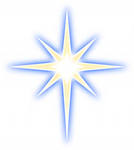 Фонд развития Тазовского районаЯмало-Ненецкого автономного округа629350, ЯНАО, п. Тазовский, ул. Калинина, д. 25тел/факс 8(34940) 2-22-41e-mail: razvitie-taz@yandex.ru		Получает		Получает		Получает		ПолучаетПередает Передает Передает СодержаниеФормаФормаСрокСодержаниеФормаСрок1223456А. Внешние организацииА. Внешние организацииА. Внешние организацииА. Внешние организацииА. Внешние организацииА. Внешние организацииА. Внешние организацииСРЕДСТВА МАССОВОЙ ИНФОРМАЦИИСРЕДСТВА МАССОВОЙ ИНФОРМАЦИИСРЕДСТВА МАССОВОЙ ИНФОРМАЦИИСРЕДСТВА МАССОВОЙ ИНФОРМАЦИИСРЕДСТВА МАССОВОЙ ИНФОРМАЦИИСРЕДСТВА МАССОВОЙ ИНФОРМАЦИИСРЕДСТВА МАССОВОЙ ИНФОРМАЦИИРеклама и информацияМакет рекламного материалаМакет рекламного материалаПо мере необходимостиРекламно-информационная продукцияБуклеты, календари, объявления на радио и ТВ и пр.По мере изготовления                                            Б. Должностные лица и подразделения Фонда                                            Б. Должностные лица и подразделения Фонда                                            Б. Должностные лица и подразделения Фонда                                            Б. Должностные лица и подразделения Фонда                                            Б. Должностные лица и подразделения Фонда                                            Б. Должностные лица и подразделения Фонда                                            Б. Должностные лица и подразделения ФондаБухгалтерияБухгалтерияБухгалтерияБухгалтерияБухгалтерияБухгалтерияБухгалтерияСведения о выполнении пед. нагрузки по  Письменно20 числа каждого месяцаИСПОЛНИТЕЛЬНЫЙ ДИРЕКТОР ФОНДАИСПОЛНИТЕЛЬНЫЙ ДИРЕКТОР ФОНДАИСПОЛНИТЕЛЬНЫЙ ДИРЕКТОР ФОНДАИСПОЛНИТЕЛЬНЫЙ ДИРЕКТОР ФОНДАИСПОЛНИТЕЛЬНЫЙ ДИРЕКТОР ФОНДАИСПОЛНИТЕЛЬНЫЙ ДИРЕКТОР ФОНДАИСПОЛНИТЕЛЬНЫЙ ДИРЕКТОР ФОНДАПроекты планов мероприятий на следующий уч. годПроекты планов мероприятий на следующий уч. годНа твердом носителеСентябрь каждого годаПланы мероприятий на следующий уч. годНа твердом носителеИюнь каждого годаЗаявка на канцелярские и расходные материалыЗаявка на канцелярские и расходные материалыписьменноПо мере необходимостиЗаявки на предоставление автотранспорта для служебных разъездовЗаявки на предоставление автотранспорта для служебных разъездовСлужебная запискаПо мере необходимостиПроекты приказов по профилю деятельности Бизнес-инкубатораПроекты приказов по профилю деятельности Бизнес-инкубатораписьменноПо мере необходимостиПриказы по профилю деятельности Бизнес-инкубатораписьменноПо мере необходимостиПроекты договоров с физич. и юрид. лицами на возмездное оказание услугПроекты договоров с физич. и юрид. лицами на возмездное оказание услугписьменноПо мере необходимостиДоговоры с физич. и юрид. лицами на возмездное оказание услугписьменноПо мере необходимостиПроект расписания мероприятийПроект расписания мероприятийПисьменно  В начале каждого учебного года/ семестраРасписание мероприятий Письменно В начале каждого семестраПроекты договоров о сотрудничестве с партнерамиПроекты договоров о сотрудничестве с партнерамиписьменноПо мере необходимостиДоговоры о сотрудничестве с партнерамиписьменноПо мере заключения